РОССИЙСКАЯ ФЕДЕРАЦИЯСОВЕТ  ДЕПУТАТОВ СЕЛЬСКОГО  ПОСЕЛЕНИЯ                          НИЖНЕМАТРЕНСКИЙ  СЕЛЬСОВЕТДобринского  муниципального  района Липецкой области31-я сессия  VI созываРЕШЕНИЕ07.04.2023г.                      с. Нижняя Матренка                            № 137 –рсОб избрании депутата сельского поселения Нижнематренскийсельсовет в состав Совета депутатов Добринского муниципального района Липецкой области Российской Федерации                В соответствии   с пунктом 1 части 4 статьи 35 Федерального   закона от 06.10.2003г. №131–ФЗ «Об общих принципах организации местного самоуправления в Российской Федерации», частью 2 статьи 3 Закона Липецкой области от 02.10.2014г. №322-ОЗ «О некоторых вопросах местного самоуправления в Липецкой области»,  пунктом 15 статьи 30  Устава сельского поселения Нижнематренский сельсовет  Добринского муниципального района,  Совет депутатов сельского поселения Нижнематренский сельсоветР Е Ш И Л:1.Избрать депутата сельского поселения Нижнематренский сельсовет Елисееву Марию Юрьевну, социального работника ОБУ «ЦСЗН Липецкой области» филиал по Добринскому району, в состав  Совета депутатов Добринского муниципального района Липецкой области Российской Федерации седьмого созыва.        2..Направить данное решение в Совет депутатов Добринского муниципального района.3. Обнародовать настоящее решение.4.Настоящее решение вступает в силу со дня  его обнародования.   Заместитель председателя Совета депутатовсельского поселенияНижнематренский сельсовет                                                             У.С.Семенова     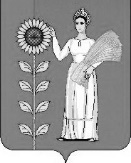 